Important EIPA Announcements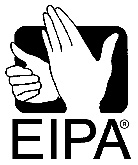 EIPA Performance Test Turnaround TimesDear EIPA Community,We regret to inform you of a delay in the turnaround time for EIPA (Educational Interpreter Performance Assessment) tests. As of this notice, the turnaround time is approximately 7 months. We apologize for any inconvenience this may cause and want to express our sincere appreciation for your patience and understanding during this time.As we approach our busiest testing season, spanning from May through July, we anticipate a further increase in demand for EIPA tests, potentially resulting in extended turnaround times beyond the current delay. We recognize the consequences of this extended turnaround time on interpreters, school systems, and Deaf/hard of hearing students. Thank you for your support as we work to address these challenges and improve our services. We kindly ask licensing boards to take the extended turnaround time into consideration when reviewing interpreters waiting for test results. Your understanding and cooperation in this matter are greatly appreciated. New Policy for Retaking the Performance TestEIPA is instituting a new policy effective immediately. As of April 29, 2024, test candidates retaking the EIPA performance assessment must wait 1 calendar year (365 days) from the date of their most recent exam. This policy aims to manage demand, allow interpreters adequate time to make improvements in their skill set for a different score, and ensure fair access to testing opportunities for all candidates. When registering for a test, interpreters must make sure the new date is at least 365 days after the date of their most recent test. If a new registration is less than 365 days from a previous test date, the new registration will be cancelled. The cancellation policy and associated fees will apply. We understand the importance of timely access to EIPA test results. Our team is committed to minimizing delays and optimizing our processes to provide the best possible service to interpreters, educational agencies, and Deaf and hard of hearing students.EIPA recognizes that some interpreters may face job insecurity due to this new policy. Interpreters who are currently employed and working on a provisional license that will expire in the next 6 months may apply to take the test 6 months after the date of their last test.  Please reach out to our team at eipa@boystown.org for further assistance if you meet this criterion. Thank you for your ongoing understanding and cooperation as we navigate through this period of transition. Should you have any questions or concerns regarding this announcement, the new policy, or exception approval process, please don't hesitate to reach out to our team for assistance.